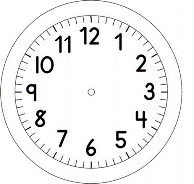 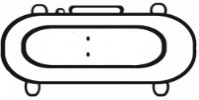 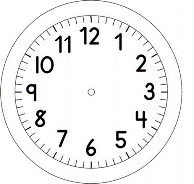 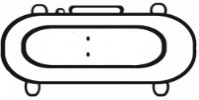 MATEMÁTICA – ON-LINEO MATERIAL DOURADO É COMPOSTO POR VÁRIAS PEÇAS E CADA UMA REPRESENTA UM VALOR.OBSERVE A IMAGEM ABAIXO:	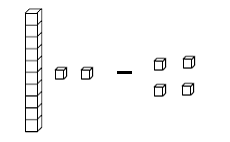                                                 	10 UNIDADES OU                        1 UNIDADE                                 1 DEZENA	COMPLETE COM O NÚMERO DE DEZENAS E O NÚMERO DE UNIDADES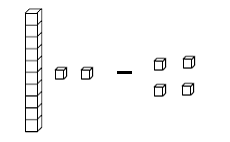 